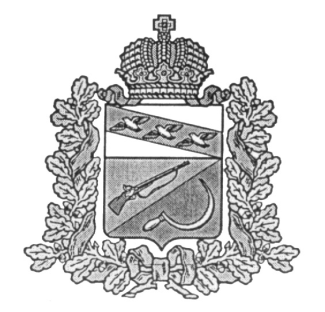 СОБРАНИЕ ДЕПУТАТОВПРИГОРОДНЕНСКОГО СЕЛЬСОВЕТАЩИГРОВСКОГО РАЙОНАРЕШЕНИЕ От «29»  октября        2020г.      №  67-209-6                                         О внесении изменений и дополненийв Устав муниципального образования «Пригородненский сельсовет»Щигровского района Курской области         В целях приведения в соответствие с действующим законодательством Устава муниципального образования «Пригородненский сельсовет» Щигровского района Курской области, принятого Решением Собрания депутатов Пригородненского сельсовета Щигровского района от 27 мая 2005  года № 46 (с изменениями и дополнениями) (далее – Устав сельсовета), руководствуясь пунктом 1 части 1 статьи 17 Федерального закона от 06 октября 2003 года № 131-ФЗ «Об общих принципах организации местного самоуправления в Российской Федерации» (с изменениями и дополнениями), пунктом 1 части 1 статьи 22 Устава сельсовета, Собрание депутатов Пригородненского сельсовета Щигровского района                           решило:           I. Внести в Устав Пригородненского сельсовета  Щигровского района  следующие изменения и дополнения:            1) в части 1 статьи 3.1 «Права органов местного самоуправления Пригородненского сельсовета на решение вопросов, не отнесенных к вопросам местного значения поселений»:              а) в пункте  16 слова «адаптивного спорта.» заменить словами «адаптивного спорта;»;             б) в пункте 17 слова « «О защите прав потребителей».» заменить словами « «О защите прав потребителей»;»;             в) дополнить новым пунктом 18  следующего содержания:             «18) предоставление сотруднику, замещающему должность участкового уполномоченного полиции, и членам его семьи жилого помещения на период замещения сотрудником указанной должности.»;2) в статье 9 «Местный референдум»:а) в абзаце 2 части 5 слова «или прокурора» заменить словами «или Щигровского межрайонного прокурора Курской области»;б) в части 9 слова «Щигровским межрайонным прокурором» заменить словами «Щигровским межрайонным прокурором Курской области»;3)    статью 24  «Статус депутата Собрания депутатов Пригородненского сельсовета Щигровского района» дополнить  новой частью 6.1 следующего содержания:«6.1 В соответствии с действующим законодательством депутату Собрания депутатов Пригородненского сельсовета для осуществления своих полномочий на непостоянной основе гарантируется сохранение места работы (должности) на период, который  в совокупности составляет 2 рабочих дня в месяц.»; 4) в части 4.2 статьи 29 «Глава Пригородненского сельсовета Щигровского района» слова «, если иное не предусмотрено Федеральным законом от 06 октября 2003 года № 131 – ФЗ.» заменить словами «, если иное не предусмотрено Федеральным законом от 06 октября 2003 года № 131 – ФЗ «Об общих принципах организации местного самоуправления в Российской Федерации».»; 5) в абзаце 2 части 8 статьи 58 «Порядок принятия Устава Пригородненского сельсовета, решения о внесении изменений и (или) дополнений в Устав Пригородненского сельсовета» слова «предусмотренном частью 7» заменить словами «предусмотренном частью 6». II. Главе Пригородненского сельсовета Щигровского района направить настоящее Решение в Управлении Минюста России  по Курской области в порядке, предусмотренном федеральным законом.         III. Обнародовать настоящее Решение после его государственной регистрации на информационных стендах, расположенных:1-й – здание Администрации Пригородненского сельсовета Щигровского района2-й – торговый павильон ИП Мурашкина в д. Козловка3-й – здание отделения «Почта России» в д. КуликовкаIV. Настоящее Решение вступает в силу после его государственной регистрации, с момента его официального обнародования, за исключением пункта II, который вступает в силу со дня подписания настоящего Решения.Председатель Собрания депутатов Пригородненского сельсовета Щигровского района                                                              В.Г.АндрейцевГлава  Пригородненского сельсовета Щигровского района                                                              В.И.Воронин 